УДК (TIMES NEW ROMAN, 10PT.) НАЗВАНИЕ МАТЕРИАЛОВ ДОКЛАДА 
(TIMES NEW ROMAN, 10PT.)И.О. Фамилия, студент, И.О. Фамилия, аспирант каф. РЭТЭМ, И.О. Фамилия, ассистент каф. КУДР, к.т.н., И.О. Фамилия, начальник НУ, проф., д.т.н.Научный руководитель И.О. Фамилия, доцент каф. КУДР, к.т.н. (если научный руководитель указан в числе соавторов, выносить в отдельное поле не обязательно)  г. Томск, ТУСУР, elektronnaya@pochta Аннотация: (Times New Roman, 9pt.) Ключевые слова: (Times New Roman, 9pt.) Текст статьи (Times New Roman, 10pt.) В текстах не использовать гиперссылки на рисунки, таблицы и литературу, а также в виде сносок в конце текстов, т.к. при верстке сборников из-за большого количества статей ссылки теряются. Одни и те же символы в тексте, формулах, таблицах и рисунках должны быть единообразными по написанию. Русские буквы и греческие символы набираются прямым шрифтом, а переменные, обозначенные латинскими – курсивом, кроме слов, их сокращений, имен функций, программ, фирм и химических формул.  Формулы должны быть набраны в формульном редакторе (MathType) программы Word (НЕ КОНСТРУКТОРОМ!!). Простые формулы набираются текстом в строке с соответствующей разметкой (Yz; μ2; СO2). Русские буквы, греческие символы, математические знаки (+, –, , , =, скобки, …) и цифры всегда набираются прямым не жирным шрифтом, а переменные (и цифры-номера кривых на графиках), обозначенные латинскими буквами – курсивом, кроме англ. слов-меток (Вmax), их сокращений, имен функций, программ, фирм и химических формул (const, logy; sin x(t1); Uin; Iвх; Тz; 2; H2O, Adobe Acrobat, Сisco и т.д.); векторные величины – жирным, прямо (не курсив) – А1, М(f), х. Шаблоны для набора формул необходимо взять на сайте из шаблона статьи. Все употребляемые обозначения параметров и сокращения должны быть пояснены. Единицы измерения физических величин должны соответствовать Международной системе единиц (СИ) и написаны по-русски через пробел (х, ГГц; 20 нм; Т, град; 7 °С). Десятичные числа пишутся через запятую (не точку) в тексте и на рисунках. Рисунки и фотографии должны быть черно-белыми, четкими, контрастными, аккуратными, сгруппированными. Графики – не жирно, различным начертанием линий, сетка – четко. Выделение и тонирование цветом при ч/б печати приводит к потере информативности. Рисунки могут быть выполнены в программах CorelDraw, Illustrator, Word, Visio и должны давать возможность внесения исправлений. Таблицы и рисунки должны иметь тематические заголовки (не повторяющие фразы-ссылки на них в тексте). (Рис. 1. Название рисунка); (Таблица 1. Название таблицы). Большие блоки расшифровки условных обозначений лучше приводить в тексте. Подписи и надписи на рисунке по-русски – одним размером шрифта Times New Roman, 9 пт (после масштабирования), не жирным, не курсивом, переменные – также, как и в тексте. Все надписи на рисунки должны читаться после масштабирования. На все рисунки и таблицы должны быть ссылки в тексте (… на рис. 3, … в табл. 2). 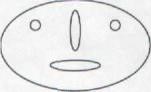 Рис. 1. Название рисунка (Times New Roman, 9pt.) Текст статьи (Times New Roman, 10pt.) Таблица 1. Название таблицы (Times New Roman, 9pt.) ЛИТЕРАТУРА (TIMES NEW ROMAN, 9PT.) Пример оформления – Книги и учебные пособия Беляев Ю.К. Аналитические случайные процессы // Теория вероятностей и ее применение. – 1959. – Т. 4Журкин И.Г. Методы вычислений в геодезии: учеб. пособие / И.Г. Журкин, Ю.М. Нейман. – М.: Недра, 1988. – 304 с. Azzam R.M.A. Ellipsometry and Polarized Light / R.M.A. Azzam, N.M. Bashara. – Amsterdam: North-Holland, 1977. – 653 p.Круглов В.В. Нечеткая логика и искусственные нейронные сети: учеб. пособие / В.В. Круглов, М.И. Дли, Р.Ю. Голунов. – М.: Изд-во Физикоматематической литературы. – 2001. – 224 с. Журналы (менее/более четырёх авторов)Фаерман В.А. Алгоритмическое обеспечение корреляционного течеискателя, функционирующего в режиме реального времени / В.А. Фаерман, В.С. Аврамчук // Доклады ТУСУР. – 2020. – Т. 23, № 1. – С. 20–25.Развитие нефтегазового комплекса Югры, трудноизвлекаемые запасы / С.Г. Кузьменков, В.И. Исаев, В.И. Булатов, Р.Ш. Аюпов, Н.О. Игенбаева, Ю.А. Кузьмин, П.А. Стулов // Известия Томского политехнического университета. Инжиниринг георесурсов. – 2018. – Т. 329. – № 11. – С. 103–113.Материалы конференций (менее/более четырёх авторов)Конев А.А. Модульная организация учебного процесса как способ повышения конкурентоспособности ТУСУРа // Современное образование: Повышение конкурентоспособности университетов: материалы международной научно-методической конференции, в 2 частях. Часть 1. Томск, 28-29 января 2021 года. – Томск, 2021. – С. 162-168.Распознавание арабской речи с использованием глубокого обучения / Аль-Азави А.Я. [и др.] // ИННОВАТИКА-2023: сборник материалов XIX Международной школы-конференции студентов, аспирантов и молодых ученых. Под редакцией С.Л. Минькова. Томск, 2023, 21-22 апреля 2023 г. – Томск, 2023. – С. 376-378.Свидетельства о государственной регистрации РИД  Пат. 2 277 751 РФ, МПК H 03 D 7/18. Способ преобразования частоты с подавлением зеркальной помехи и преобразователь для его осуществления / В.Н. Масленников (РФ). – № 2 004 120 624 / 09; заявл. 05.07.05; опубл. 10.06.06. Бюл. № 16. – 3 с. Авт. свидетельство 1765238 СССР, МКИ2 С 22 С 37/10. Износостойкий чугун/ М.И. Карпенко. (СССР) – № 4870354/02; заявл. 02.11.90; опубл. 30.09.92, Бюл. № 36. – 4 с. Свидетельство о государственной регистрации программы для ЭВМ №2012660373. TALGAT 2011 / Т.Р. Газизов, А.О. Мелкозеров, Т.Т. Газизов и др. – Заявка №2012618426. Дата поступления 5 октября 2012 г. Зарегистрировано в Реестре программ для ЭВМ 16 ноября 2012 г.Электронные ресурсы (с doi, без него)Evans A.V. Imagination is a trend // Journal of biosocial science. – 2010. Vol.  39. – P. 147–151. – doi:10.1017/s0021932006001337Справочники по полупроводниковым приборам // [Персональная страница В.Р. Козака] / Ин-т ядер. физики. [Новосибирск, 2003]. URL:  http://www.inp.nsk.su/%7EKosak/start.htm (дата обращения: 13.03.06).Поточные шифры. Результаты зарубежной открытой криптологии [Электронный реcурс]. – Режим доступа: http://www.ssl.stu.neva.ru/psw/crypto.html, свободный (дата обращения: 16.12.2015). Описание периодики: Название журнала. – Год. – Т. _, № _. – С. __–__. Согласие на обработку персональных данных участника конференции Я, __________________________________________________________________________, (фамилия, имя, отчество) в соответствии с положениями Федерального закона от 27.07.06 г. № 152-ФЗ «О персональных данных», даю согласие Организатору Международной научно-технической конференции студентов, аспирантов и молодых ученых «Научная сессия ТУСУР» Федеральному государственному образовательному учреждению высшего образования «Томский государственный университет систем управления и радиоэлектроники» (далее – Организатор конференции) на публикацию результатов конференции в открытых источниках информации и обработку моих персональных данных, включающих: фамилию, имя, отчество, возраст, место работы, должность, сведения об ученой степени, сведения о звании, контактные данные (адрес электронной почты, номера мобильного и рабочего телефонов), которые я указал при заполнении регистрационной формы на сайте Организатора конференции. Обработка Организатором конференции персональных данных включает, в том числе, следующие действия: сбор, систематизацию, накопление, хранение, уточнение (обновление, изменение), использование, обезличивание, блокирование, уничтожение персональных данных (при этом общее описание вышеуказанных способов обработки данных приведено в  Федеральном законе от 27.07.2006  № 152-ФЗ «О персональных данных»), а также на передачу такой информации третьим лицам, в случаях, установленных нормативными документами вышестоящих органов и законодательством. Настоящее согласие действует со дня его подписания и действует в течение неопределенного срока. Настоящее согласие может быть отозвано мною в любой момент по соглашению сторон. В случае неправомерного использования предоставленных данных согласие отзывается письменным заявлением. «____»______________ 20    г.          __________________                 _________________                                                            Подпись                                                       ФИО Подтверждаю, что ознакомлен (а) с положениями Федерального закона от 27.07.2006 № 152-ФЗ «О персональных данных», права и обязанности в области защиты персональных данных мне разъяснены. «____»______________ 20    г.          __________________                 _________________                                                                             Подпись                                                     ФИО Результат  Время Процент  1 95 2 97 3 98 Если нельзя найти все нужные элементы описания (город, издательство, страницы), сослаться на сайт интернета, на котором виден цитируемый материал.Книга: после названия. – Город: Издательство, год. – ___ с.)Сборник: после названия сб. – Город: Издательство, год. – С. __–__.Сборник: после названия сб. – Город: Издательство, год. – С. __–__.Журнал: после названия ж-ла. –Год. – Т. __, № __, ч.___. – С. __–__.Журнал: после названия ж-ла. –Год. – Т. __, № __, ч.___. – С. __–__.